OKRESNÍ FOTBALOVÝ SVAZ ŽĎÁR NAD SÁZAVOU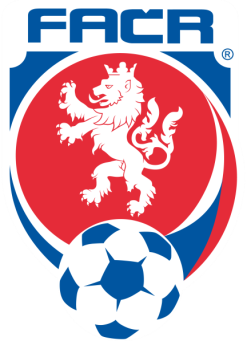 Jungmannova 10, 591 01 Žďár nad Sázavouemail: ofszdar@seznam.cz	tel.: 605 202 600IČ: 22880313	č.ú.: 107-309280207/0100Zpráva STK OFS Žďár nad Sázavou č. 15 2018/20191. 4. 2019Jednání formou per rollam1. STK rozhodla předat klub Jiskra Vír k jednání DK v souvislosti s utkáním 16. kola III. třídy mužů Jiskra Vír – TJ Velká Losenice, které nebylo v neděli 31. 3. 2019 dohráno kvůli inzultaci rozhodčího hráčem domácích.STK navrhuje kontumaci utkání ve prospěch TJ Velká Losenice.Ve Žďáře nad Sázavou 1. 4. 2019			Jiří Beneš – předseda STK OFS Žďár nad Sázavou